Warszawa, 15 sierpnia 2023MATERIAŁ PRASOWYNawilżenie, ukojenie i letni komfortMaluch na pierwszych wakacjachMaluch na wakacjach – to wyzwanie na… dziesiątkę w skali od jednego do dziesięciu, ale przede wszystkim, wiele przyjemności, odkrywania i przygód. Klucz do letniego wypoczynku najmłodszych podróżników tkwi w… szczegółach, czyli w dobrym przygotowaniu. Co zabrać do dziecięcej walizki i jak zadbać o pielęgnację skóry malca podczas letnich wojaży? Pierwsze wakacje z niemowlakiem to prawdziwa przygoda. Rodzice najmłodszych dzieci potwierdzają, że wyjazd wymaga świetnego planowania i logistyki – także w kontekście pakowania kosmetyczki najmłodszego podróżnika. Co jest wakacyjnym „must-have”? Kosmetolodzy podpowiadają, że – bez względu na to, gdzie się wybieramy – zawsze warto stawiać na naturalne, kojące i nawilżające produkty. Jakich składników szukać? Eksperci wskazują na kwas laktobionowy, pantenol i alantoinę w połączeniu z olejami naturalnymi.Nawilżenie – klucz do komfortu małego podróżnikaJednym z głównych wyzwań pielęgnacyjnych w przypadku skóry malucha zawsze jest łagodne, ale bardzo skuteczne nawilżenie. Odpowiednio nawilżona skóra nie jest ściągnięta i nie swędzi. Podczas letnich podróży (i nie tylko) to jeden z filarów komfortu – malucha i samych opiekunów. Na co stawiają kosmetolodzy? M.in. na kompleks komponentów łączący oliwę z oliwek, masło shea i olej jojoba. – Skóra malucha bardzo dobrze przyjmuje składniki naturalne. Zastosowanie ich w odpowiednich proporcjach odżywia skórę dziecka i mocno ją nawilża, zapobiegając jednocześnie utracie wody. Linia BABY SKIN SOLVERX® oparta jest w 99 procentach na komponentach naturalnych – mówi Agnieszka Kowalska, Medical Advisor, ekspert marki SOLVERX®. – Cenne masło shea zawarte w BABY SKIN doskonale nawilża, regeneruje i odżywia, a także zapobiega utracie wody. Z kolei oliwa z oliwek ma działanie nawilżające, wygładzające i zmiękczające. Chroni skórę przed utratą wilgoci, działa antyoksydacyjnie i wzmacnia naturalną odporność skóry, co jest bezcenne w przypadku zmian klimatu oraz modyfikacji codziennej rutyny dziecka – dodaje.Ukojenie i regeneracja – nie tylko na biwakuKażdy, kto przebywał w wakacyjnych warunkach (nie tylko w tych ekstremalnych, na biwaku lub górskim szlaku) wie, że wyprawy potrafią dać się we znaki… nawet dorosłym. Dla malucha, a w szczególności dla jego skóry, wakacyjny wypad jest – prawdziwym „Mount Everestem”. Zmiany klimatu, kontakt z inną wodą, niż ta w domowym brodziku, wiatr i piasek mogą powodować podrażnienia. Czy powinniśmy rezygnować z wypraw, przygód… i poczekać aż nasze dziecko osiągnie wiek przedszkolny? Niekoniecznie! Kosmetolodzy podpowiadają, ze słowa-klucze (do sukcesu) to w tym przypadku ukojenie i łagodzenie. Z pomocą przychodzi trio: kwas laktobionowy, pantenol i alantoina… czyli zestawienie do zadań specjalnych. Także tych wakacyjnych. Jak działa?– Kwas laktobionowy bardzo skutecznie łagodzi podrażnienia i regeneruje skórę malucha. Alantoina wykazuje właściwości kojące, ściągające i przeciwzapalne, co jest „na wagę złota” podczas wakacyjnych podróży – mówi Agnieszka Kowalska. – Warto sięgać po produkty z pantenolem, który przyśpiesza proces regeneracji naskórka, co jest bezcenne np. w przypadku drobnych odparzeń, czy otarć, które mogą zdarzać się latem. Szukajmy tych trzech składników w produktach do pielęgnacji i mycia dla niemowlaków już od pierwszego dnia życia. Praktyka pokazuje, ze warto spakować je do wakacyjnej walizki lub plecaka – dodaje.Nadmorski kurort, schronisko wśród górskich szczytów lub pole biwakowe „blisko natury”. Komfort i dobre samopoczucie malucha to podstawa. Eksperci podpowiadają, że przeniesienie codziennej rutyny pielęgnacyjnej bobasa w wakacyjny plener jest możliwe. Kluczem do doskonałej kondycji skóry małego dziecka i jego świetnego samopoczucia są czułość, opieka najbliższych oraz cenna rutyna pielęgnacyjna oparta na naturalnych komponentach. Przed nami jeszcze prawie połowa lata!SERIA BABY SKIN SOLVERX®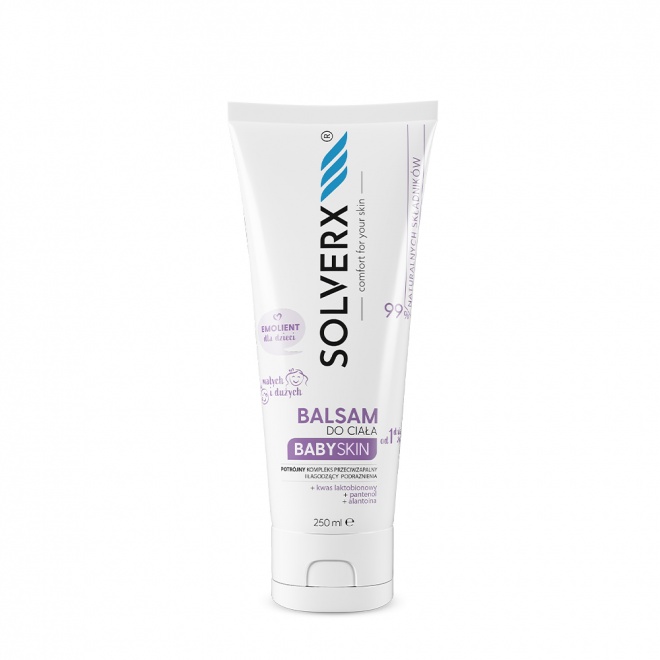 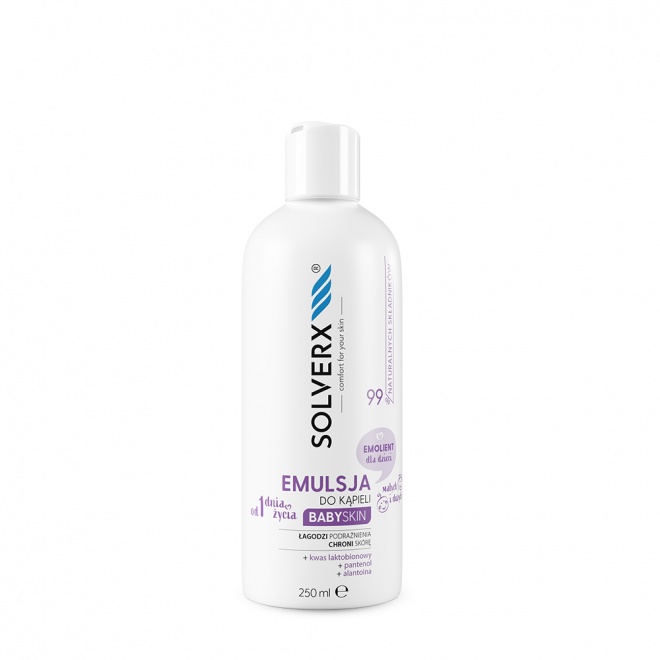 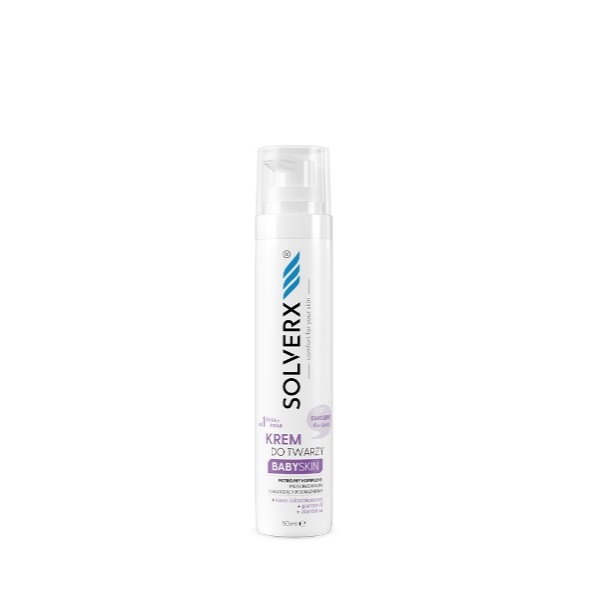 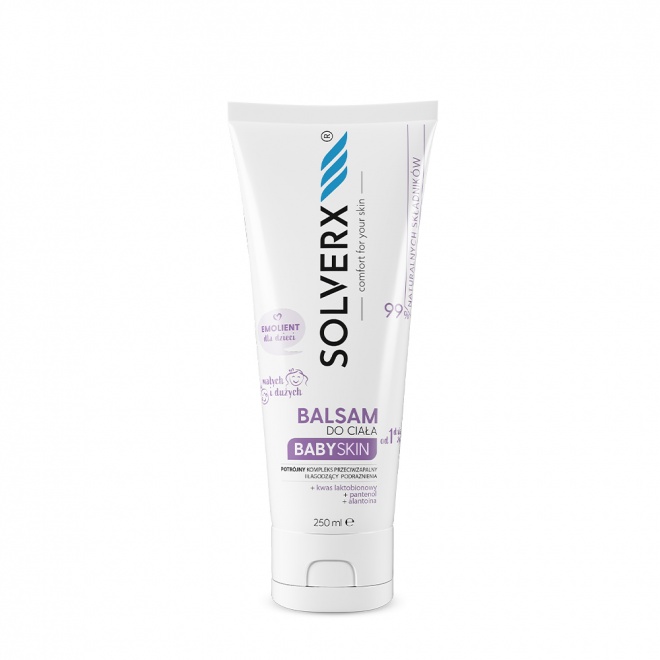 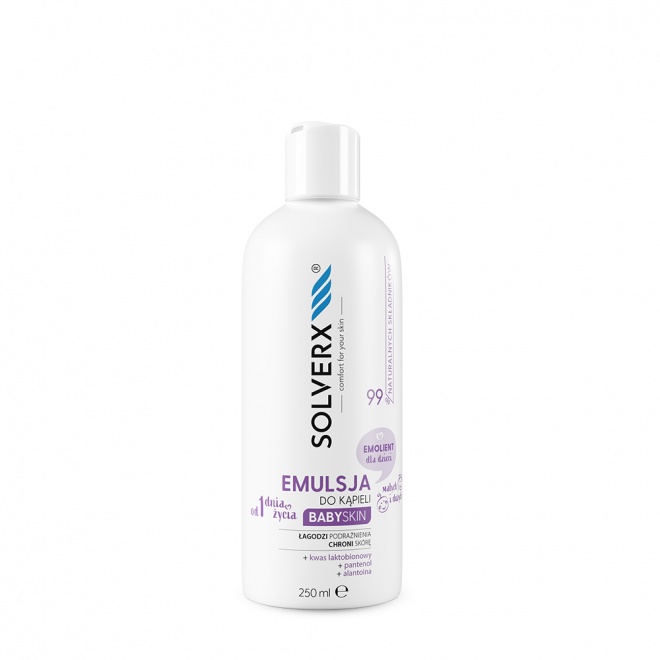 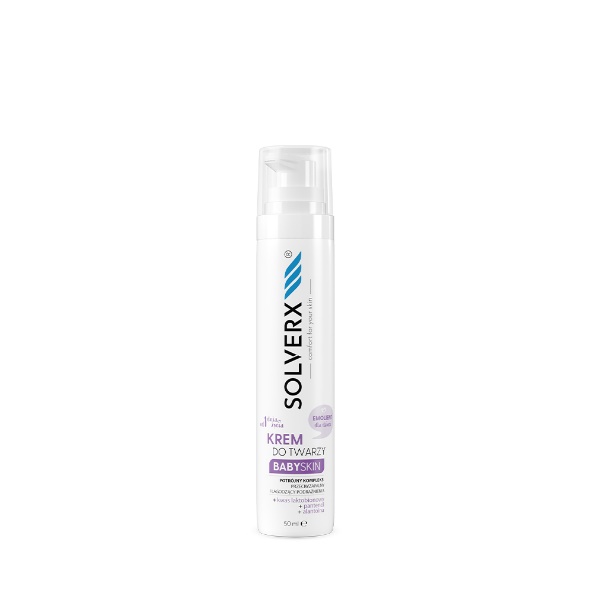 Kompleksowa pielęgnacja dla dzieci od pierwszego dnia życia99% składników pochodzenia naturalnegoFormuły zawierają kompleks przeciwzapalny: kwas laktobionowy + pantenol + alantoina, który dodatkowo łagodzi podrażnienia i łagodzi uczucie swędzenia.Składniki nawilżające i pielęgnujące skórę maluszka – oliwa z oliwek, masło shea, olej jojoba.MARKA PRZEBADANA KLINICZNIEW SKŁAD KOMPLEKSOWEJ PIELĘGNACJI WCHODZĄ:Emulsja do kąpieli 250 ml – cena 34,99 złBalsam do ciała 200 ml – 49,99 złKrem do twarzy 50 ml – 34,99 złKontakt dla mediów:Agnieszka NowakowskaManager PRe-mail: agnieszka.nowakowska@festcom.plmob: 660777909###SOLVERX® to dermokosmetyki, których zadaniem jest zapewnienie komfortu skórze wrażliwej i atopowej. Skład kosmetyków oparty jest na innowacyjnie dobranych komponentach, takich jak kwas laktobionowy, glicyryzynowy, ekstrakt z krwawnika, olej z czarnuszki, olej jojoba, olej z wiesiołka. Dzięki takiemu połączeniu produkty SOLVERX skutecznie oczyszczają i pielęgnują skórę wymagającą, także nadwrażliwą, atopową, z problemami naczynkowymi oraz ze skłonnością do alergii. Marka bazuje na doświadczeniu wywodzącym się z kosmetologii i medycyny estetycznej, od dekady łącząc efektywność z delikatną pielęgnacją.Więcej informacji: https://solverx.pl/ 